Опера «Снегурочка»История создания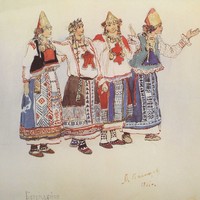 В начале семидесятых годов Римский-Корсаков познакомился со сказкой А. Н. Островского «Снегурочка» (1873). Тогда она не произвела на него большого впечатления. «В зиму 1879—1880 годов, — вспоминал композитор, — я снова прочитал «Снегурочку» и точно прозрел на ее удивительную поэтическую красоту… Не было для меня на свете лучшего сюжета, не было для меня лучших поэтических образов, чем Снегурочка, Лель или Весна».Опера сочинялась летом 1880 года в глухой русской деревне. Композитор говорил впоследствии, что ни одно произведение не давалось ему с такой легкостью и быстротой, как «Снегурочка». В 1881 году опера была завершена. Премьера, состоявшаяся 29 января (10 февраля) следующего года на сцене Мариинского театра, прошла с большим успехом. Оперу восторженно принял и А. Н. Островский: «Музыка к моей «Снегурочке» удивительная, я ничего не мог никогда себе представить более к ней подходящего и так живо выражающего всю поэзию русского языческого культа и этой сперва снежно-холодной, а потом неудержимо страстной героини сказки».Оптимистическая идея оперы — прославление могущественных животворных сил природы, несущих людям счастье — коренится в народной поэзии. «Снегурочка» воплощает вместе с тем мысль о великой преображающей силе искусства. В опере противопоставлены два мира — реальный и фантастический, олицетворяющий, по словам композитора, «вечные, периодически выступающие силы природы». Снегурочка, пастух Лель и царь Берендей — персонажи полуреальные, полуфантастические. Яриле-солнцу — «творческому началу, вызывающему жизнь в природе и людях» (Римский-Корсаков) — враждебен суровый Мороз. Снегурочка — холодное дитя Мороза и Весны — всей душой тянется к людям, к солнцу, и композитор с замечательной правдой выражения показывает, как постепенно любовь и тепло торжествуют в ее сердце, приводя к гибели.Музыка«Снегурочка» — самая поэтичная опера Римского-Корсакова. Композитор считал ее своим лучшим творением. «Снегурочка» поражает удивительно чутким, любовным воспроизведением картин народного быта, обрядов древнего язычества, чудесных образов народных сказок. Музыка оперы, проникнутая неувядаемой свежестью и мудрой простотой народных песен, окрашена мягкой лирикой, весенними тонами расцветающей природы. «Это именно весенняя сказка — со всей красотою, поэзией весны, всей теплотой, всем благоуханием», — писал об опере А. П. Бородин.Оркестровое вступление к прологу — красочный музыкальный пейзаж, живописующий пробуждение природы от зимней спячки; суровая, угрюмая мелодия Мороза сменяется нежными, обаятельными напевами Весны. В хоре «Сбирались птицы» (игровая народная песня) оркестр имитирует голоса птиц. В арии Снегурочки «С подружками по ягоду ходить» легкие и грациозные переливы голоса перекликаются с прозрачными и холодноватыми напевами флейты. В лирически-проникновенной ариетте Снегурочки «Слыхала я, слыхала» ласково-нежным и хрупким вокальным фразам вторит выразительная мелодия гобоя. Колоритная обрядовая сцена «Проводы масленицы» состоит из ряда хоровых эпизодов народно-песенного склада; мелодия на слова «Веселенько тебя встречать, привечать» — народного происхождения.Первый акт открывается протяжной песней Леля «Земляничка-ягодка» и веселой плясовой «Как по лесу лес шумит». Ариетта Снегурочки «Как больно здесь» проникнута настроением нежной грусти. Рассказ Купавы «Снегурочка, я счастлива» передает восторженное, порывистое чувство. Ариозо «Пчелки, пчелки крылатые» выдержано в духе народных причетов.Во втором акте, наряду с хоровыми эпизодами, значительное место занимают сцены-диалоги. Неторопливая величаво-спокойная песня гусляров «Вещие, звонкие, струны рокочут» напоминает старинные эпические напевы. В дуэте Берендея с Купавой «Батюшка, светлый царь!» сбивчивая, взволнованная речь Купавы оттеняется ласковыми и спокойными репликами царя. Торжественно, эпически величаво звучит гимн берендеев «Привет тебе, премудрый». В каватине Берендея «Полна, полна чудес» на фоне мерного оркестрового сопровождения спокойно струится мечтательная, поэтичная мелодия.Третий акт начинается большой массовой сценой. Девушки и парни поют веселую хороводную песню «Ай, во поле липонька», Бобыль лихо отплясывает под разудалый напев «Купался бобер» (обе темы народные). «Пляска скоморохов» — виртуозный симфонический эпизод, изобилующий яркими оркестровыми красками, увлекательными ритмами. Третья песня Леля «Туча со громом сговаривалась» начинается пастушьим наигрышем кларнета; на его фоне возникает широкая, привольная мелодия. Вдохновенно звучит лирическое ариозо Мизгиря «На теплом синем море».Четвертый акт передает нарастание лирических чувств героини. Нежно-ласкающий любовный дуэт Снегурочки и Мизгиря «Душа полна моя не страхом» льется свободно и легко. В арии Снегурочки «Великий царь» вновь звучит, на этот раз тепло и взволнованно, мелодия ее ариетты «Слыхала я» (из пролога). Сцена таяния Снегурочки — один из трогательнейших в мировой оперной литературе эпизодов. Хрупкая нежность образа Снегурочки оттеняется величественным, лучезарным звучанием заключительного хорового гимна «Свет и сила, бог Ярило».Домашнее задание:Прочитать историю созданияДосмотреть оперу https://www.youtube.com/watch?v=KCn_f5CeWuo Выполненную работу подписывать (имя, фамилия, класс), присылать на почту: ekaterina.nnnn72@yandex.ru ; либо WhatsApp 89829683714!!! за невыполнение заданий, будет ставиться неудовлетворительная оценка